ДОГОВОР № о подключении к системе теплоснабжения 	Дзержинское Муниципальное Унитарное Предприятие «Энерго-коммунальное производственное объединение» (ДМУП «ЭКПО»), именуемое в дальнейшем Исполнитель, в лице конкурсного управляющего Черноокой Светланы Викторовны, действующего на основании Устава, с одной стороны и _____________________________________________________, именуемое в дальнейшем Заявитель, в лице _________________________ действующего на основании Устава, с другой стороны, совместно именуемые «Стороны», заключили настоящий договор (далее – Договор) о нижеследующем.1. ПРЕДМЕТ ДОГОВОРА. ОБЩИЕ ПОЛОЖЕНИЯ	1.1. По Договору Заявитель по согласованию с Исполнителем обязуется самостоятельно или с привлечением третьих лиц осуществить подключение объекта, расположенного на земельном участке ________________по адресу: ______________________________________________  (далее – Объекты), к системе теплоснабжения от Точки подключения, расположенной на тепловых сетях Исполнителя до границы строящегося Объекта. Заявитель обязуется выполнить действия по подготовке Объекта к подключению и оплатить оказанные Исполнителем услуги в порядке и на условиях, определенных в Договоре.	1.2. Местом присоединения строящегося Объекта к системе теплоснабжения является Точка подключения________, располагающаяся на существующих тепловых сетях Исполнителя (далее – Точка подключения).	1.3. К настоящему договору прилагаются и являются его неотъемлемой частью Условия подключения (Приложение № 1 к Договору). 2. ПРАВА И ОБЯЗАННОСТИ СТОРОН   2.1. Исполнитель обязуется:	2.1.1. На основании Условий подключения согласовать в порядке, установленном действующим законодательством, проектную документацию по подключению Объекта Заявителя к системе теплоснабжения Исполнителя.	2.1.2. Проверить выполнение Заявителем Условий подключения и установить пломбы на приборах (узлах) учета тепловой энергии и теплоносителя, кранах и задвижках на их обводах в течение 10 (десяти) рабочих дней со дня получения от Заявителя уведомления о готовности внутриплощадочных и (или) внутридомовых сетей и оборудования подключаемого Объекта к подаче тепловой энергии и теплоносителя с составлением и подписанием Акта о готовности внутриплощадочных и внутридомовых сетей и оборудования подключаемого объекта к подаче тепловой энергии и теплоносителя по форме согласно Приложению № 2 к Договору. 	2.1.3. Составить, подписать со своей стороны и направить Заявителю для подписания Акт о подключении (Приложение № 3 к Договору), после исполнения Сторонами Условий подключения, осуществления фактического подключения Объекта к системе теплоснабжения. 	2.1.4. Передать Заявителю счет-фактуру после подписания Сторонами Акта о подключении Объекта к системе теплоснабжения.  Счета-фактуры должны быть оформлены и представлены Заявителю в срок, предусмотренный п. 3 ст. 168 Налогового кодекса Российской Федерации, в соответствии с требованиями п.п. 5, 6 ст. 169 Налогового кодекса Российской Федерации и постановления Правительства Российской Федерации от 26 декабря 2011 г. № 1137. При несоблюдении данных условий счет-фактура считается невыставленным, а сумма НДС – не предъявленной к оплате.	2.1.5. Принять созданный в результате проведения работ, определенных договором, объект теплоснабжения от точки врезки до границы земельного участка подключаемого объекта и провести мероприятия в установленном законом порядке, направленных на оформлении в собственность Администрации городского округа Дзержинский. 	2.2. Исполнитель имеет право:2.2.1. Осуществлять проверку выполнения Заявителем Условий подключения, в том числе участвовать в приемке скрытых работ по укладке сети от Объекта до Точки подключения.2.2.2. Возлагать исполнение обязательств по Договору на третьих лиц без согласования с Заявителем. Исполнитель отвечает за неисполнение или ненадлежащее исполнение обязательств по Договору привлекаемыми им третьими лицами.2.2.3.	В одностороннем порядке изменить дату подключения Объекта на более позднюю в следующих случаях:- если Заявитель не предоставил Исполнителю возможность своевременно осуществить проверку готовности внутриплощадочных и внутридомовых сетей и оборудования Объекта к подключению и подаче тепловой энергии;- если Заявитель не предоставил Исполнителю возможность своевременно осуществить опломбирование установленных приборов (узлов) учета, кранов и задвижек на их обводах;- в иных случаях, предусмотренных действующим законодательством РФ.2.2.4. Осуществлять контроль за выполнением мероприятий по подключению согласно Условиям подключения.2.2.5. Принимать участие в осмотре (обследовании) присоединяемых энергоустановок Заявителя должностным лицом федерального органа исполнительной власти по технологическому надзору. 	2.3. Заявитель обязуется:2.3.1.	Вносить плату за подключение в размере и сроки, которые установлены разделом 4 настоящего Договора.2.3.2. В соответствии с Условиями подключения и по согласованию с Исполнителем в установленный настоящим Договором срок осуществить действия по созданию тепловых сетей от Точки подключения, располагающейся на тепловых сетях Исполнителя, до Объекта, а также подготовку тепловых сетей к подключению Объекта и подаче тепловой энергии, теплоносителя.2.3.3.	Разработать в соответствии с Условиями подключения проектную документацию и согласовать в установленном порядке отступления от Условий подключения, необходимость которых выявлена в ходе проектирования.2.3.4.	Представить Исполнителю утвержденную в установленном порядке проектную документацию (2 экз. на бумажном носителе и 2 экз. в электронном виде в формате PDF) в части сведений об инженерном оборудовании и о сетях инженерно-технического обеспечения, а также перечень инженерно-технических мероприятий и содержание технологических решений одновременно с уведомлением о готовности для проведения Исполнителем проверки выполнения Условий подключения.Представить Исполнителю исполнительную документацию (2 экз. на бумажном носителе и 2 экз. в электронном виде в формате PDF) в объеме, необходимом для подтверждения выполнения Условий подключения и выдачи Акта о готовности внутриплощадочных и внутридомовых сетей и оборудования подключаемого объекта к подаче тепловой энергии и теплоносителя, включая наличие контрольной геодезической съемки, проводимой организацией, имеющей СРО на право проведения данного вида работ и  Акты готовности Ростехнадзора. 2.3.5.	Выполнить установленные в Договоре условия подготовки внутриплощадочных и внутридомовых сетей и оборудования Объекта к подключению.2.3.6.	Выполнить Условия подключения в части мероприятий, выполняемых Заявителем (в том числе установить приборы (узлы) учета теплоносителя и тепловой энергии), в установленный настоящим Договором срок и письменно уведомить об этом Исполнителя.2.3.7.	Предъявить устройства и сооружения, созданные для подключения к системам теплоснабжения, для осмотра и допуска к эксплуатации федеральному органу исполнительной власти, уполномоченному осуществлять государственный энергетический надзор в случаях, установленных законодательством РФ.2.3.8. Подписать Акт о готовности внутриплощадочных и внутридомовых сетей и оборудования подключаемого объекта к подаче тепловой энергии и теплоносителя в течение 5 (пяти) рабочих дней с даты его получения или направить Исполнителю мотивированный отказ от подписания акта в письменной форме в указанный в настоящем пункте срок.2.3.9.	Подписать Акт о подключении Объекта к системе теплоснабжения в течение 5 (пяти) рабочих дней с даты его получения или направить Исполнителю мотивированный отказ от подписания акта в письменной форме в указанный в настоящем пункте срок. В случае если в указанный срок Заявителем не будет направлен мотивированный отказ, акт считается подписанным со стороны Заявителя без замечаний.2.3.10.	 Обеспечивать беспрепятственный доступ представителей Исполнителя к Объекту для проверки выполнения Условий подключения, в том числе для участия в приемке скрытых работ, проверки подключения и установки пломб на приборах (узлах) учета тепловой энергии, кранах и задвижках на их обводах.2.3.11.	Не позднее чем за 4 (четыре) рабочих дня, письменно уведомлять Исполнителя о планируемой дате и времени проведения скрытых работ на Объекте.2.3.12. Предъявить в случаях, установленных нормативными правовыми актами, устройства и сооружения, созданные для подключения к системам теплоснабжения, для осмотра и допуска к эксплуатации федеральным органам исполнительной власти, уполномоченным осуществлять государственный санитарно-эпидемиологический надзор и федеральный государственный энергетический надзор.2.3.13.  До начала подачи тепловой энергии, теплоносителя предъявить в случаях, установленных нормативными правовыми актами, устройства и сооружения, созданные для подключения к системам теплоснабжения, для осмотра и допуска к эксплуатации федеральным органам исполнительной власти, уполномоченным осуществлять государственный энергетический надзор.2.3.14. Передать Исполнителю и оказать содействие последнему в проведении мероприятий, направленных на оформление в собственность Администрации городского округа Дзержинский, созданного в результате проведения работ, определенных Договором объекта теплоснабжения.2.4.  Заявитель имеет право:2.4.1. Получать от Исполнителя по письменному запросу информацию о ходе выполнения предусмотренных договором мероприятий по подключению. 2.4.2. В одностороннем порядке отказаться от исполнения Договора при нарушении Исполнителем сроков исполнения обязательств, указанных в Договоре. 3. СРОК ПОДКЛЮЧЕНИЯ	3.1. Срок подключения по Договору – в течение 18 (восемнадцати) месяцев с даты заключения Договора.4. РАЗМЕР ПЛАТЫ ЗА ПОДКЛЮЧЕНИЕ И ПОРЯДОКОСУЩЕСТВЛЕНИЯ РАСЧЕТОВ4.1. Плата за подключение, а именно: расходы на проведение мероприятий по подключению объекта заявителя (П1) составляет _________________________________________________в том числе НДС (20%)__________________________________________и определяется в соответствии с распоряжением Комитета по ценам и тарифам Московской области (от 20/12/2019 г. № 401-Р) из расчета 66 200,00 (Шестьдесят шесть тысяч двести) рублей 00 копеек без учета НДС, за 1 Гкал/час подключаемой тепловой нагрузки (далее – Плата за подключение). 4.2. Оплату производить в следующем порядке:4.2.1. Сумму в размере _____________________________________, в т.ч. НДС оплатить собственнику технологически связанных (смежных) тепловых сетей ООО «ТСК «Мосэнерго» в лице агента ООО «ЦТП МОЭК» в счет взаиморасчетов по дог. № ______________ по следующим реквизитам: ООО «ЦТП МОЭК»ИНН 7720302417 КПП 770301001р/с 40702810136010006818Центральный филиал АБ «Россия» г. МоскваБИК 044525220 к/с 30101810145250000220В платежном поручении в назначении платежа указать: Оплата за ДМУП «ЭКПО» по дог. № ______________________ подключение к системе теплоснабжения ________________________, в т.ч. НДС (20%) __________________________4.2.2. Сумму в размере ____________________, в т.ч. НДС (20%) _____________________ оплатить на реквизиты ДМУП «ЭКПО»:                ДМУП «ЭКПО»ИНН 5027033059 КПП 502701001р/с 40702810340240103288ПАО СБЕРБАНК Г. МОСКВАБИК 044525225 к/с 301018104000000002254.3. Сумма, указанная в п. 4.1 Договора, оплачивается Заявителем в течение 14 рабочих дней с момента заключения Договора. 	4.4. Обязанность Заявителя по внесению Платы за подключение считается исполненной с момента поступления денежных средств в полном объеме согласно п. 4.2.1 и п. 4.2.2. 5. ОТВЕТСТВЕННОСТЬ СТОРОН5.1. В случае неисполнения или ненадлежащего исполнения условий настоящего Договора Стороны несут ответственность в соответствии с действующим законодательством Российской Федерации и Договором.5.2. Исполнитель несет ответственность перед Заявителем за нарушение обязательств по Договору в виде уплаты неустойки (пени) в размере 0,05% от суммы, оплаченной Заявителем во исполнение Договора, за каждый день просрочки, но не более 5% (пяти процентов) от размера Платы за подключение.5.3. В случае неисполнения либо ненадлежащего исполнения Заявителем обязательств по оплате договора, Исполнитель вправе требовать от Заявителя уплаты неустойки (пени) в размере 0,05% от суммы Платы за подключение, за каждый день просрочки, но не более 5% (пяти процентов) от размера Платы за подключение.	5.4. В случае нарушения Заявителем сроков исполнения обязательств, указанных в п.п. 2.3.3. 2.3.4, 2.3.5 и 4.3  договора, а также в иных случаях нарушения встречного исполнения обязательств, исполнение обязательств Исполнителя по подключению Объекта к системе теплоснабжения приостанавливается, срок исполнения обязательств Исполнителя продлевается на срок неисполнения своих обязательств Заявителем, также Исполнитель вправе требовать от Заявителя уплаты неустойки (пени) в размере 0,05% от размера платы за подключение за каждый день просрочки исполнения обязательств, но не более 5% (пяти процентов) от указанной суммы. 	5.5. Исполнитель, в случае неисполнения обязательств, предусмотренных настоящим Договором, либо исполнения их ненадлежащим образом, несет перед Заявителем ответственность в размере реального ущерба при наличии вины. Размер реального ущерба устанавливается вступившим в законную силу решением суда. 	5.6. Все споры и разногласия, связанные с заключением и исполнением настоящего договора, разрешаются путем переговоров, а в случае не достижения соглашения споры передаются на рассмотрение Арбитражного суда Московской области в порядке и сроки, установленные действующим законодательством Российской Федерации.6. РАЗРЕШЕНИЕ СПОРОВ6.1. Стороны примут меры и, по возможности, будут решать все споры и разногласия, которые могут возникнуть из настоящего Договора или в связи с ним, путем переговоров.6.2. Стороны устанавливают обязательный досудебный порядок урегулирования споров и разногласий по настоящему Договору или в связи с ним. В случае если Сторона, получившая письменную претензию другой Стороны, по истечении 30 (тридцати) календарных дней не направит другой Стороне ответ, последняя вправе передать спор на рассмотрение Арбитражного суда в установленном законом порядке.7. ПРОЧИЕ УСЛОВИЯ7.1. Договор вступает в силу с даты его подписания Сторонами и действует до даты исполнения ими принятых на себя обязательств в полном объеме.7.2. Настоящий Договор составлен в двух экземплярах, имеющих одинаковую юридическую силу, по одному для каждой из Сторон.7.3. В случае несогласия заявителя с представленным исполнителем проектом договора о подключении и (или) несоответствия его настоящим Правилам заявитель в течение 10 рабочих дней со дня получения проекта договора о подключении направляет исполнителю извещение о намерении заключить указанный договор на иных условиях и прилагает к проекту договора протокол разногласий. В случае неполучения от заявителя проекта договора о подключении в течение 30 дней после его направления исполнителем либо в случае отказа заявителя от его подписания поданная таким заявителем заявка на подключение аннулируется.7.4. Все изменения и дополнения к Договору действительны, если совершены в письменной форме и подписаны обеими Сторонами. Соответствующие дополнительные соглашения Сторон являются неотъемлемой частью Договора.8. ПРИЛОЖЕНИЯ К ДОГОВОРУПриложение № 1 – Условия подключения;Приложение № 2 – Акт о готовности внутриплощадочных или внутридомовых сетей и оборудования к подаче тепловой энергии и теплоносителя (форма);Приложение № 3 – Акт о подключении объекта к системе теплоснабжения (форма);Приложение № 4 – Расчет платы за подключение.9. РЕКВИЗИТЫ И ПОДПИСИ СТОРОН   Приложение № 1                        к договору о подключении                        к системе теплоснабжения                         от «__» _________ 20__ г.№Условия подключения № _________Для осуществления подключения объекта капитального строительства_______________, расположенного по адресу: ____________________________к системе теплоснабжения ДМУП «ЭКПО».Срок действия условий подключения равен сроку действия Договора.Заявитель: _______________»Точка подключения объекта: _______ (с ориентировочными координатами ______________) Максимальная тепловая нагрузка: ______Гкал/час.Для неподключенных строящихся объектов:Параметры в точке подключения:Давление в тепловой сети системы отопления в точке подключения:подающий трубопровод                     _________ м. в. ст.;обратный трубопровод                       _________ м. в. ст.Температурный график (тепловой сети) в отопительный период, принятый по качественно-количественному методу в соответствии с температурой наружного воздуха:на тепловом вводе 127-70 0С;на тепловых сетях системы отопления определяется проектом;Для расчета тепловых сетей и оборудования теплового пункта в режиме зимнего максимума принять срезку в подающем трубопроводе теплосети ___ при температуре наружного воздуха _____ Для расчета тепловых сетей и оборудования теплового пункта в летний период принять срезку в подающем трубопроводе теплосети ____ при температуре наружного воздуха ____Мероприятия, выполняемы Исполнителем и ЗаявителемВ соответствии с Постановлением Правительства РФ №787 от 05.07.2018 г. Заявитель вправе осуществить мероприятия (в том числе технические) по подключению за пределами земельного участка Заявителя при условии согласования таких действий (в том числе технической документации) с Исполнителем.Мероприятия, выполняемые Исполнителем1. Подача тепловой энергии (теплоносителя) на Объект.   Мероприятия, выполняемые Заявителем1.Разработать проект и выполнить прокладку тепловых сетей от точки подключения до ЦТП (ИТП). Диаметр трубопроводов определить расчетом.2. Разработать проект и выполнить монтаж ЦТП (ИТП) на максимальную тепловую нагрузку (в том числе по видам потребления) подключаемого потребителя.3. Разработать проект и выполнить прокладку распределительных тепловых сетей от ЦТП до присоединяемых зданий. Диаметр трубопроводов определить расчетом.4. Разработать проект и выполнить монтаж внутренних систем теплопотребления. 5. Разработать проект и выполнить работы по установке в проектируемом (реконструируемом) здании оборудования для обеспечения требуемого температурного режима.6. Представить исполнителю утвержденную в установленном порядке проектную документацию (2 экз. на бумажном носителе и 2 экз. в электронном виде в формате PDF) в части сведений об инженерном оборудовании и о сетях инженерно-технического обеспечения, а также перечень инженерно-технических мероприятий и содержание технологических решений одновременно с уведомлением о готовности для проведения исполнителем проверки выполнения условий подключения.7. Разработать и выполнить мероприятия, обеспечивающие бесперебойное тепло-, водоснабжение всех существующих потребителей.8. Осуществлять строительный контроль (технический надзор) своими силами либо с привлечением лиц, имеющих допуск к осуществлению работ данного вида на основании договора.9. При разработке проектной/рабочей документации, уточнить направление тепловой сети в ДМУП «ЭКПО».             10. Выполнить на Объекте монтаж узла учета тепловой энергии в соответствии с проектной документацией Объекта и условиями подключения, руководствуясь положениями Правил коммерческого учета тепловой энергии, теплоносителя, утв. постановлением Правительства РФ от 18.11.2013 № 1034.            11. Выполнить поверочный расчет тепловых сетей в камере _____ теплоснабжающей организации ООО «ТСК Мосэнерго» с учетом увеличения тепловой нагрузки. При необходимости разработать проект и выполнить реконструкцию тепловых сетей на расчетный диаметр. 	12. Представить Исполнителю исполнительную документацию (2 экз. на бумажном носителе и 2 экз. в электронном виде в формате PDF) в объеме, необходимом для подтверждения выполнения Условий подключения и выдачи Акта о готовности внутриплощадочных и внутридомовых сетей и оборудования подключаемого объекта к подаче тепловой энергии и теплоносителя, включая наличие контрольной геодезической съемки.Технические требования для подключения объекта1. Проект теплового ввода выполнить в соответствии с требованиями 
СП 124.13330.2012 Свод правил. Тепловые сети. Актуализированная редакция СНиП 41-02-2003, СП 41-105-2002 с учетом применения стальных труб и фасонных изделий, изолированных пенополиуретаном в защитной оболочке из полиэтилена, изготовленных в заводских условиях по ГОСТ 30732-2006 с системой оперативного дистанционного контроля состояния тепловой изоляции и применением запорной арматуры типа «шаровой кран». Проект теплового ввода выполнить в соответствии с СП 124.13330.2012. Свод правил. Тепловые сети. Актуализированная редакция СНиП 41-02-2003 и другими руководящими документами, с учетом применения стальных труб. Материал тепловой изоляции и покровного слоя должен отвечать требованиям СП 61.13330.2012, нормам пожарной безопасности, с установкой запорной арматуры повышенной надежности типа «шаровой кран».При разработке проектной документации предусмотреть мероприятия, направленные на сохранность действующих тепловых сетей, позволяющие производить ремонтные работы без вскрытия дорожного полотна.2. При проектировании распределительных тепловых сетей предусмотреть:	- сети отопления и вентиляции из стальных трубопроводов и фасонных изделий,  изготовленных в заводских условиях с системой оперативного дистанционного контроля состояния тепловой изоляции, по 	ГОСТ 	30732-2006 «Трубы и фасонные изделия стальные с тепловой изоляцией из пенополиуретана с защитной оболочкой»;	- сети отопления и вентиляции с температурными графиками (независимая схема присоединения) и горячего водоснабжения с применением гибких труб из высокотемпературных полимерных материалов в ППУ-изоляции должны соответствовать следующим требованиям:	- рабочая температура (сети отопления и вентиляции) - до 115 град. С и рабочим давлением до 1,0 МПа;	- наличие армированного слоя;	- наличие кислородозащитного слоя (ГОСТ Р 56730-2015);	- в коллекторах стальные трубы с навесной теплоизоляцией.	Применять запорную арматуру типа «шаровой кран» класс герметичности «А» по ГОСТ 9544.	Проект выполнить в соответствии с требованиями СП 124.13330.2012 (актуализированная редакция СНиП 41-02-2003), СП 41-107-2004 и другими руководящими документами.	3. При проектировании и строительстве ИТП (ЦТП) или разработке проекта реконструкции ИТП (ЦТП) руководствоваться СП 124.13330.2012, СП 41-101-95, СанПиН 2.1.4.2496-09, постановлением Правительства Российской Федерации от 16.02.2008 № 87 «О составе разделов проектной документации и требованиях к их содержанию», Приказом Госстроя России от 13.12.2000 № 285 «Об утверждении Типовой инструкции по технической эксплуатации тепловых сетей коммунального теплоснабжения». 4. В проекте предусмотреть расчет поверхностей нагрева водоводяных подогревателей по каждой системе с указанием требуемой поверхности нагрева с запасом в размере 10%, с проверкой наличия запаса по расходу сетевой воды 
в размере 15%, с учетом обеспечения температуры горячей воды в местах водоразбора не ниже 60 0С.5. В проекте предусмотреть установку средств автоматизации на тепловом вводе для обеспечения заданного давления в обратном трубопроводе, 
а также устройств защиты оборудования, тепловых сетей и систем теплопотребления от недопустимых изменений давления и гидравлических ударов в соответствии с ГОСТ Р 54086-2010.6. Разработать проект и выполнить работы по диспетчеризации ЦТП (ИТП) при планируемой передаче указанных объектов в эксплуатацию ДМУП «ЭКПО»; в проекте предусмотреть устройства измерения и постоянного контроля входных и выходных параметров первичной и вторичной тепловых сетей, систем горячего и холодного водоснабжения, для автоматизированной системы управления и диспетчеризации инженерных сооружений теплоэнергетического комплекса ДМУП «ЭКПО»в проекте предусмотреть передачу на верхний уровень системы параметров для каждого теплосчетчика, устанавливаемого в ЦТП (ИТП), для определения часовой и суточной статистики по параметрам теплоносителя;в проекте предусмотреть подключение оборудования диспетчеризации к комплексной среде передачи данных ДМУП «ЭКПО»).7. В ЦТП (ИТП) предусмотреть аварийную перемычку после головных задвижек, запорную арматуру после аварийной перемычки на прямом и обратном трубопроводе тепловой сети и спускник (диаметром, рассчитанным в соответствии с тепловой нагрузкой на отопление), после дублирующей запорной арматуры на обратном трубопроводе.8. Электроснабжение и Электрооборудование:электроснабжение ЦТП (ИТП) выполнить по техническим условиям, выданным электросетевой компанией; оформить акт технологического присоединения к электрическим сетям сетевой компании;запроектировать и установить по ТУ электросетевой компании узел учета электроэнергии;руководствоваться требованиями Правил устройства электроустановок (ПУЭ);категория надежности электроснабжения ЦТП (ИТП) определяется в соответствии с СП 41-101-95 и СП 31-110-2003;электрические сети должны обеспечивать возможность работы сварочных аппаратов и ручного электромеханического инструмента;местное управление задвижками с электроприводами и насосами должно дублироваться дистанционным управлением со щита, расположенного на высоте не ниже планировочной отметки земли;предусмотреть установку на насосах ХВС частотно-регулируемых приводов (ЧРП).При планируемом размещении оборудования (насосов) ХВС и пожаротушения вне помещений ЦТП (ИТП)рекомендуется предусмотреть раздельный электрический ввод учета, шкафы электрики и автоматики.9. Для встроенных ИТП (ЦТП) при проектировании строительной части ИТП (ЦТП) предусмотреть вход во встроенное подвальное помещение теплового пункта с улицы (спуск), ограждения в виде стены с навесом, устройство металлической двери и освещение над входом и при спуске. Для отдельно стоящих ИТП (ЦТП) при проектировании строительной части ЦТП (ИТП) предусмотреть устройство металлической двери, освещение и навес над входом в здание. При проектировании реконструкции помещений тепловых пунктов необходимо выполнить обмерочные чертежи зданий, подлежащих реконструкции, и получить инженерное заключение специализированной организации о несущей способности фундаментов, состоянии несущих и ограждающих конструкций, а также при необходимости предусмотреть навес над входом в здание ИТП (ЦТП).10. Рекомендуемый перечень материалов и оборудования для установки в ЦТП (ИТП) и на тепловых сетях: трубы по ГОСТ 8731-74, сталь 20 бесшовные, горячедеформированные, термообработанные группа В;трубы по ГОСТ 20295-85, сталь 17Г1С, 17Г1С-У электросварные, прямошовные, термообработанные;водяные водоподогреватели в соответствие ПТЭ тепловых энергоустановок;насосное оборудование с частотно-регулируемыми преобразователями и станциями группового управления насосными агрегатами;на вводе первичного теплоносителя регулятор перепада давления;арматура - на вводе трубопроводов в тепловой пункт «шаровой кран» устанавливать не более 2 метров от стены, не выше 1,5 метра от пола. 
В качестве остальной запорной арматуры по сетевой воде - шаровые краны;расширительные баки мембранного типа или установки автоматического поддержания давления (АУПД) с комплектной автоматикой, выполненные в едином исполнении (модуль заводской готовности) в помещении теплового пункта;систему диспетчеризации реализовать на одном контроллере совместно с системой автоматизации.11. При разработке проекта внутренних систем теплопотребления:11.1. Предусмотреть подключение системы отопления объекта по независимой (или зависимой) схеме. Гидравлическое сопротивление системы отопления увязать с заданными статическим и рабочим напорами тепловой сети в точке подключения.12. Предусмотреть подключение системы вентиляции объекта по зависимой (или независимой) схеме.13. Предусмотреть подключение системы горячего водоснабжения объекта по закрытой схеме с использованием обратной воды из системы отопления.14. Предусмотреть раздельные контуры систем теплоснабжения (отопление, вентиляция, горячее водоснабжение) на жилую и нежилую части здания. Отопительные узлы, узлы вентиляции и узлы подключения системы горячего водоснабжения каждого контура оборудовать регуляторами, приборами контроля и учета в соответствии с Правилами коммерческого учета тепловой энергии, теплоносителя, действующих СНиП. 15. Предусмотреть оборудование стояков и теплопотребляющих приборов надежной запорно-регулирующей арматурой, отвечающей современным требованиям.16. Исключить размещение элементов внутренних систем здания (стояков отопления, ГВС, ХВС, канализации и т.д.) в ИТП (ЦТП).17. Обеспечить передачу данных системы диспетчеризации ИТП (ЦТП) в 
ДМУП «ЭКПО»V. Организационные рекомендации для подключения объекта 1. В случае попадания существующих тепловых сетей в границы земельного участка Заявителя, рекомендуется выполнить мероприятия по сохранности и ремонтопригодности тепловых сетей с соблюдением охранной зоны.  2.	В случае попадания в границы земельного участка Заявителя объектов инженерного назначения, принадлежащих третьим лицам на праве собственности или ином законном праве, Заявителю рекомендуется договорным путем урегулировать отношения переноса и ликвидации инженерных коммуникаций и иного имущества третьих лиц, с обеспечением постоянного бесперебойного тепло-, водоснабжения всех существующих потребителей.VI. Требования к узлу учета (Технические условия на организацию учета тепловой энергии).1.В соответствии с п. 19 «Правил коммерческого учета тепловой энергии, теплоносителя», утвержденных постановлением Правительства РФ от 18.11.2013 № 1034, узел учета тепловой энергии, теплоносителя (далее УУТЭ) должен быть оборудован в месте, максимально приближенном к границе балансовой принадлежности трубопроводов.2. Требования к проекту на установку приборов коммерческого учета тепловой энергии, теплоносителя      2.1. Проект УУТЭ должен соответствовать следующим документам:-	Правилам коммерческого учета тепловой энергии, теплоносителя, утвержденным постановлением Правительства Российской Федерации от 18 ноября 2013 г. № 1034 (далее – Правила учета);-	Приказу Ростехнадзора от 25.03.2014 № 116 «Об утверждении Федеральных норм и правил в области промышленной безопасности «Правила промышленной безопасности опасных производственных объектов, на которых используется оборудование, работающее под избыточным давлением» (Зарегистрировано в Минюсте России 19.05.2014 № 32326);-	Правилам техники безопасности при эксплуатации тепломеханического оборудования электростанций и тепловых сетей, утвержденным Министерством топлива и энергетики Российской Федерации от 03.04.1997;-	Правилам устройства электроустановок, утв. приказом Минэнерго РФ от 08.07.2002 № 204; -	Правилам технической эксплуатации тепловых энергоустановок, утвержденным приказом Минэнерго РФ от 24.03.2003 № 115;-	СП 41-101-95 Проектирование тепловых пунктов;-	Приказом Росстандарта от 25.11.2016 № 1802-ст «О введении в действие межгосударственного стандарта»;-	ГОСТ 21.408-2013. Межгосударственный стандарт. Система проектной документации для строительства. Правила выполнения рабочей документации автоматизации технологических процессов (введен в действие Приказом Росстандарта от 17.12.2013 № 2293-ст); -	ГОСТ 2.701-2008 Единая система конструкторской документации. Схемы. Виды и типы. Общие требования к выполнению;-	ГОСТ 21.208-2013. Межгосударственный стандарт. Система проектной документации для строительства. Автоматизация технологических процессов. Обозначения условные приборов и средств автоматизации в схемах (введен в действие Приказом Росстандарта от 17.12.2013 № 2311-ст); -	ГОСТ 21.110-2013. Межгосударственный стандарт. Система проектной документации для строительства. Спецификация оборудования, изделий и материалов (введен в действие Приказом Росстандарта от 17.12.2013 № 2310-ст);-	ГОСТ Р21.1101-2013 Система проектной документации для строительства. Основные требования к проектной и рабочей документации.2.2. Проект УУТЭ должен быть оформлен в соответствии со следующими требованиями:- листы проекта должны быть пронумерованы;- титульный лист проекта должен содержать:- наименование организации – Заявителя;- адрес организации - Заявителя;- характеристику объекта потребления тепловой энергии;- абонентский номер ИТП (ЦТП);- полное наименование проектной организации с указанием ответственных лиц и исполнителей с печатью организации.Проект узла учета тепловой энергии и теплоносителя должен содержать:-	Принципиальную схему теплового пункта (выкопировку из утвержденного проекта теплового пункта);-	 Техническое задание на разработку проектной документации УУТЭ, подписанное Заявителем, основной составляющей которого является расчет расходов теплоносителя по видам теплопотребления в разрезе суток (отопительный и летний периоды) для подбора диаметров преобразователей расхода и пределов измерения теплоносителя;            -	 Функциональную схему измерения параметров теплоносителя;  -	Схемы установки первичных преобразователей на трубопроводах, с соблюдением длин прямых участков, указанных в паспортных данных на приборы; -	План помещения с указанием мест установки прибора узла учета и кабельных проводок; -	Принципиальную электрическую схему подключения приборов УУТЭ; -	Схему внешних соединений первичных преобразователей с тепловычислителем; -	Электрическую схему питания УУТЭ; -	Чертеж общего вида шкафа узла учета; -	Спецификацию на оборудование, приборы, материалы; -	Форму отчетной ведомости показаний приборов учета, соответствующую требованиям, указанными в п.4 настоящих Технических условий; -	Форму отчетной ведомости, получаемую с установленного оборудования дистанционного снятия показаний приборов учета, с использованием стандартных промышленных протоколов и интерфейсов, в случае установки на УУТЭ оборудования удаленного доступа, соответствующую требованиям, указанными в п.4 настоящих Технических условий;-	Схему подключения выходного сигнала от тахометрического водомера подпитки к тепловычислителю;-	Схему пломбирования средств измерений и устройств, входящих в состав УУТЭ.2.4. При проектировании УУТЭ для потребителей тепловой энергии, подключенных после тепловых пунктов, необходимо предусмотреть:-	ведение учета тепловой энергии и теплоносителя по каждому виду тепловой нагрузки согласно схемам, утвержденных Правилами учета;-	соответствие программного обеспечения приборов учета тепловой энергии и теплоносителя формулам расчета тепловой энергии, принятым в Правилах учета по каждому из видов теплопотребления.3. Рекомендуемые требования к расчетам и выбору средств измерений.	3.1. Рекомендуется устанавливать типы приборов, внесенные в Государственный реестр средств измерения.	3.2. Выбор верхнего и нижнего предела измерения должен обеспечивать измерение фактического расхода теплоносителя как в отопительный, так и в неотопительный период.	3.3. Должна быть обеспечена возможность пломбирования приборов учета.	3.4. Выбор диаметров трубопроводов для установки приборов учета должен быть осуществлен на основании расчета гидравлических потерь на участке монтажа первичных преобразователей (по «Методике гидравлического расчета конфузорно-диффузорных переходов». ВИСИ, Санкт-Петербург, 1996 г.).	3.5. Метрологические характеристики устанавливаемых средств измерений должны соответствовать Правилам учета.	3.6. Водомер на подпиточной линии наряду с электрической связью с тепловычислителем, должен быть оснащён энергонезависимым счётным механизмом. Для подключения к тепловычислителю допускаются только тахометрические водомеры с передаточным коэффициентом импульсного преобразователя 10 л/имп., указанные в заводских документах на конкретный тип теплосчетчика.	3.7. Прибор учета должен быть оснащен техническими средствами для его подключения к системе дистанционного снятия показаний с использованием стандартных промышленных протоколов и интерфейсов.4. Требования к отчетной ведомости.	4.1. Отчетная ведомость должна содержать следующую информацию:-	о количестве полученной тепловой энергии (Гкал);-	о массе и объеме теплоносителя, полученного по подающему трубопроводу и возвращенного по обратному трубопроводу (т; куб. м);-	среднечасовую и среднесуточную температуры (по средневзвешенному показателю) теплоносителя в подающем и обратном трубопроводах (С);-	среднечасовое и среднесуточное давление (избыточное) теплоносителя в подающем и обратном трубопроводах (МПа);-	массу и объем теплоносителя, израсходованного на подпитку внутренних систем теплопотребления (для независимых схем присоединения) (т; куб.м);-	время работы узла учета тепловой энергии (час);-	показания накопителей на начало/конец отчетного периода и их разницу за отчетный период по:количеству тепловой энергии (Гкал);массе и объему теплоносителя, пропущенного по подающему и обратному трубопроводам (т; куб.м);времени штатной работы теплосчетчика (час).-	время работы узла учета с расходом сетевой воды меньше установленного минимума по подающему трубопроводу (час);-	время работы узла учета с расходом сетевой воды больше установленного максимума по подающему трубопроводу (час);-	время работы узла учета при ∆t меньше установленного минимума (час);-	время работы узла учета при отсутствии электропитания (час);-	время работы узла учета с прочими ошибками (час);-	сведения о количестве потреблённой тепловой энергии с учётом нештатной работы, утечки теплоносителя и подпитка внутренних систем теплопотребления (Гкал).4.2. В случае установки прибора учета после теплового пункта, отчетная ведомость дополнительно должна содержать следующую информацию:-	среднечасовую и среднесуточную температуру холодной воды, поступающей на горячее водоснабжение (при отсутствии технической возможности размещения точки измерения данного параметра следовать п.4.3. настоящих Технических условий), С0;-	массу (объем) горячей воды, отпущенной по подающему, возвращенной по циркуляционному трубопроводу и израсходованной в системе горячего водоснабжения, т; (м3).4.3. В случае, если для определения количества потребленной тепловой энергии, теплоносителя требуется измерение температуры холодной воды на источнике тепловой энергии допускается введение указанной температуры в вычислитель в виде константы (по согласованию с теплоснабжающей организацией) с периодическим пересчетом количества потребленной тепловой энергии с учетом фактической температуры холодной воды (п. 112 и п. 113 Правил учета).5. Требования к монтажу узла учета тепловой энергии, теплоносителя.5.1. Монтаж должен проводиться квалифицированным персоналом в соответствии с требованиями технических регламентов и завода изготовителя.5.2. Смонтированный прибор учета должен полностью соответствовать проекту и условиям подключения.5.3. Освещение прибора учета должно соответствовать нормам охраны труда.5.4. Линии связи и цепи питания должны прокладываться в отдельных заземленных электромонтажных стальных трубах или металлических рукавах. Провода и кабельные линии должны быть промаркированы с указанием их типов. Типы кабелей, используемых в схеме, должны соответствовать техническим требованиям завода-изготовителя приборов учета тепловой энергии.5.5. Тепловычислитель, блоки питания, адаптер регистрации, электрокоммутационная аппаратура должны быть установлены в общем щите (шкафу), исключающем несанкционированный доступ к указанному оборудованию.5.6. Защитное заземление прибора учета тепловой энергии должно быть выполнено в соответствии с требованиями Правил устройства энергоустановок.5.7. Комплект оборудования прибора учета должен содержать замещающие вставки для восстановления целостности трубопроводов при демонтаже расходомеров. 5.8. Щит узла учета должен быть укомплектован разъемами для подключения переносного адаптера и ноутбука.6. Порядок ввода узла учета тепловой энергии, теплоносителя в коммерческую эксплуатацию.6.1. Ввод в эксплуатацию и пломбировка средств измерений и оборудования УУТЭ производятся в соответствии с требованиями действующего законодательства.6.2. Сведения о допуске (вводе) УУТЭ в эксплуатацию указываются в Акте о подключении объекта к системе теплоснабжения.6.3. Пломбировка узла учета осуществляется в присутствии приемочной комиссии (п. 64, п. 70 и п. 71 Правил учета).6.4. Документом, подтверждающим ввод УУТЭ в эксплуатацию, является акт о подключении объекта к системе теплоснабжения. 6.5. Ввод УУТЭ в эксплуатацию оформляется при наличии:-	проекта на прибор учета, согласованного с ДМУП «ЭКПО»; -	соответствия монтажа оборудования прибора учета проекту на УУТЭ;-	ведомости непрерывной работы прибора учета в течении 3 суток (для объектов с горячим водоснабжением - 7 суток), предшествующих дате ввода УУТЭ в коммерческую эксплуатацию;-	паспортов на установленные средства измерений и оборудование УУТЭ;-	подлинников свидетельств о поверке средств измерений и оборудования УУТЭ, подлежащих поверке, с действующими клеймами поверителя.6.6. При необходимости расчетов между Субабонентами и Заявителем или для обеспечения возможности расчета тепловой энергии по видам теплопотребления, а также резервного учета при выходе из строя УУТЭ на границе балансовой принадлежности рекомендуется устанавливать отдельные полноценные УУТЭ на системы теплопотребления и ГВС.   		   Приложение № 2к договору о подключениик системе теплоснабжения           от «___» _________ 20__                                                                                                                                                                   №                ФОРМААкто готовности внутриплощадочных и внутридомовых сетейи оборудования подключаемого объекта к подаче тепловойэнергии и теплоносителяДзержинское Муниципальное Унитарное Предприятие «Энерго-коммунальное производственное объединение» (ДМУП «ЭКПО») с одной стороны и (Наименование Заявителя) _____________________________, именуемое в дальнейшем Заявитель, в лице (Должность, Ф.И.О.) ____________________, действующего на основании ___________________, с другой стороны, именуемые в дальнейшем стороны, составили  настоящий акт о нижеследующем:	1.	Подключаемый объект: ___________________________________, расположенный ______________________________________________________.                                                       (указывается адрес)	2.	В соответствии с заключенным сторонами договором о подключении к системе теплоснабжения № _______ от «____» ______ 20__ г. заявителем осуществлены следующие мероприятия по подготовке Объекта к подключению к системе теплоснабжения: - ________________; - ________________; - ________________.Работы выполнены по проекту № _______, разработанному _______ и утверждённому ______________________________________________________.	3. Характеристика внутриплощадочных сетей:теплоноситель: _____________________________________________________;диаметр труб: подающей ______ мм, обратной _______ мм;тип канала: _______;материалы и толщина изоляции труб: подающей _______ обратной _______;протяженность трассы: _______ м, в том числе подземной: _______________;теплопровод выполнен со следующими отступлениями от рабочих чертежей: ___________________________________________________________________;класс энергетической эффективности подключаемого объекта: _______;наличие резервных источников тепловой энергии: _______;наличие диспетчерской связи с теплоснабжающей организацией: _______.	4. Характеристика оборудования теплового пункта и систем теплопотребления:Вид присоединения системы подключения: ____________________________.а) элеватор № _______, диаметр _______;б) подогреватель отопления № _______, количество секций: ______________,Длина секций: _______, назначение: __________________________________,Тип (марка) _______.в) диаметр напорного патрубка: _____________________________________.Мощность электродвигателя: _______, частота вращения: _______.г) дроссельные (ограничительные) диафрагмы: диаметр _______, место установки: _______. Тип отопительной системы: _______;количество стояков: _______;тип и поверхность нагрева отопительных приборов: ____________________;схема включения системы горячего водоснабжения ______________________;схема включения подогревателя горячего водоснабжения _________________;количество секций I ступени: штук ______, длина _______;количество секций II ступени штук _______, длина _______;количество калориферов: штук _______, поверхность нагрева (общая): _____.	5. Контрольно-измерительные приборы и автоматика:		Место установки пломб: _______.	6.Проектные данные присоединяемых установок:7.Наличие документации: ____________________________________________________________________________________________________________________________________________________________________________________________________________	8. Прочие сведения ____________________________________________________________________.	9. Настоящий Акт составлен в 2 экземплярах (по одному экземпляру для каждой из сторон), имеющих одинаковую юридическую силу.Заявитель:							Исполнитель: _______________________________			______________________________________________________________ 			_______________________________                                                                                Дата составления «___» ______ 20__ г.    		  Приложение № 3к договору о подключениик системе теплоснабжения                              							                       от «__» _________ 20__ г.          №                                                           ФОРМААКТо подключении объекта к системе теплоснабженияДата составления документа «__»__________20__г.Дзержинское Муниципальное Унитарное Предприятие «Энерго-коммунальное производственное объединение» (ДМУП «ЭКПО»), с одной стороны и (Наименование Заявителя) _____________________________, именуемое в дальнейшем Заявитель, в лице (Должность, Ф.И.О.) ____________________, действующего на основании ___________________, с другой стороны, именуемые в дальнейшем стороны, составили  настоящий акт о нижеследующем:	1. Исполнитель выполнил мероприятия по подключению, предусмотренные договором о подключении объекта к системе теплоснабжения от «____» _______ 20__ г. № _____ (далее - договор), в полном объеме.	2. Заявитель выполнил мероприятия, предусмотренные договором и условиями подключения № ____.	3. Заявителем получен акт о готовности внутриплощадочных и внутридомовых сетей и оборудования подключаемого объекта к подаче тепловой энергии и теплоносителя.	4. Существующая тепловая нагрузка объекта подключения в точках (точке) подключения (за исключением нового подключения) составляет ________ Гкал/ч.	5. Подключенная максимальная тепловая нагрузка объекта в точках (точке) составляет ___________ Гкал/ч.	6. Географическое местонахождение и обозначение  точки  подключения объекта на технологической схеме тепловых сетей ________________________________________________________________________________________________________________.	7. Узел учета тепловой энергии и теплоносителей допущен к эксплуатации по следующим результатам проверки узла учета: _________________________________________________________________________________(дата, время, местонахождение узла учета)___________________________________________________________________________(ф.и.о., должности и контактные данные лиц, принимавших участие в проверке узла учета)___________________________________________________________________________(результаты проверки узла учета)__________________________________________________________________________.(показания приборов учета на момент завершения процедуры допуска узла учета к эксплуатации, места на узле учета, в которых установлены контрольные пломбы)	8. Границей раздела балансовой принадлежности тепловых сетей (теплопотребляющих установок и источников тепловой  энергии) является __________________________________________________________________________.(адрес, наименование объекта и оборудования, по которым определяется граница балансовой принадлежности тепловых сетей)	Схема границы балансовой принадлежности тепловых сетей	Прочие сведения по установлению границ раздела балансовой принадлежности тепловых сетей __________________________________________________________________________________________________________________________________________________________________________________________________________________.	9. Границей раздела эксплуатационной ответственности сторон является_____________________________________________________________________________________________________________________________________________________.(адрес, наименование объекта и оборудования, по которым определяется граница эксплуатационной ответственности сторон)	Схема границ эксплуатационной ответственности сторон	Прочие сведения по установлению границ раздела эксплуатационной ответственности сторон _________________________________________________________________________________________________________________________________________________________________________________________________________________________.	10. Замечания к выполнению работ по подключению на момент подписания настоящего акта у сторон отсутствуют.	11. Стоимость оказанных услуг по договору о подключении к системе теплоснабжения составила _______________ (____________________________), в том числе НДС 20 % _______________ (____________________________).	12. Настоящий акт составлен в 2 экземплярах (по одному экземпляру для каждой из сторон), имеющих одинаковую юридическую силу.Заявитель:							Исполнитель: _______________________________			______________________________________________________________ 			_______________________________                                                                                Дата составления «___» ______ 20__ г.               Приложение № 4к договору о подключениик системе теплоснабжения                              							                         от «_» _________ 20__ г.             №                                                          РАСЧЕТ ПЛАТЫ ЗА ПОДКЛЮЧЕНИЕПлата за подключение объекта капитального строительства _________________по адресу: _______________________________________________________к системе теплоснабжения составляет______________________________________________, в том числе НДС (20%) _______________________________________________________Плата за подключение определена в соответствии с распоряжением Комитета по ценам и тарифам Московской области от 20.12.2019 № 401-Р с учетом расходов на создание тепловых сетей и расходов на проведение мероприятий по подключению и рассчитывается по следующей форме: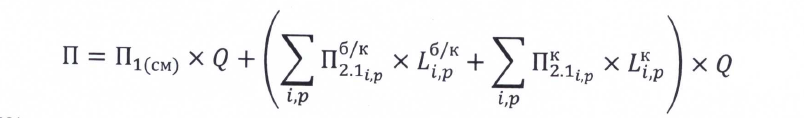 где:               -  расходы на проведение мероприятий по подключению Объекта 66,20 (тыс. руб./Гкал/ч);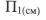          -  общая подключаемая тепловая нагрузка Объекта в размере ______Гкал/ч;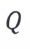  -  расходы на создание тепловых сетей (за исключением создания (реконструкций) тепловых пунктов) бесканального типа прокладки i-го диапазона диаметров p-ой категории протяженности от существующей тепловой сети или источника тепловой энергии до точки подключения Объекта (тыс. руб./м) /Гкал/ч);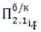  -  расходы на создание тепловых сетей (за исключением создания (реконструкции) тепловых пунктов) канального типа прокладки i-го диапазона диаметров p-ой категории протяженности от существующей тепловой сети или источника тепловой энергии до точки подключения Объекта (тыс. руб./м) /Гкал/ч);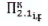 -   суммарная протяженность трассы трубопровода системы теплоснабжения i-го диапазона диаметров, прокладываемого бесканальным способом от существующей тепловой сети и источника тепловой энергии до точки подключения Объекта, соответствующая p-ой категории протяженности(м);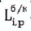 -  суммарная протяженность трассы трубопровода системы теплоснабжения i-го диапазона диаметров, прокладываемого канальным способом от существующей тепловой сети и источника тепловой энергии до точки подключения Объекта, соответствующая p-ой категории протяженности (м).
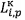 г. Дзержинский«___» _____________ 20 __ г.Заявитель:Адрес местонахождения (почтовый адрес) ИНН КПП Р/с К/с БИК ___________________ МП           Исполнитель: Адрес местонахождения (почтовый адрес) 140090, Московская область, г. Дзержинский, ул. Академика Жукова, д.29аОГРН 1035010952437ИНН 5027033059КПП 502701001Р/с 40702810340240103288в ПАО СБЕРБАНК РОССИИ г. МОСКВАК/с 30101810400000000225БИК 044525225 ОКПО 23487252Конкурсный управляющий ДМУП «ЭКПО»      ___________________ С.В. ЧерноокаяМПНаименование объекта подключенияТепловая нагрузка Гкал/часТепловая нагрузка Гкал/часТепловая нагрузка Гкал/часТепловая нагрузка Гкал/часТепловая нагрузка Гкал/часТепловая нагрузка Гкал/часТепловая нагрузка Гкал/часТепловая нагрузка Гкал/часТепловая нагрузка Гкал/часНаименование объекта подключенияОтоплениеВентиляцияТепловые завесыГВС ср.ГВС макс.КондиционированиеПрочееВсего (с учетом ГВС ср.)Всего (с учетом ГВС макс)Не предусмотрено № п/п НаименованиеНаименованиеМесто установкиТипДиаметрКоличество№зданийКубатуразданий, куб. мРасчётные тепловые нагрузки, Гкал/часРасчётные тепловые нагрузки, Гкал/часРасчётные тепловые нагрузки, Гкал/часРасчётные тепловые нагрузки, Гкал/часРасчётные тепловые нагрузки, Гкал/час№зданийКубатуразданий, куб. мОтоплениеВентиляцияГорячее водоснабжениеТехнологическиенуждыВсего